國立苗栗高級商業職業學校105學年度第一學期「原住民學生輔導座談會」活動照片(一)◎開會時間：105年9月8日(星期二) 上午12：10-13：00◎開會地點：生涯規劃教室國立苗栗高級商業職業學校105學年度第一學期「原住民學生輔導座談會」活動照片(二)◎開會時間：105年9月8日(星期二) 上午12：10-13：00◎開會地點：生涯規劃教室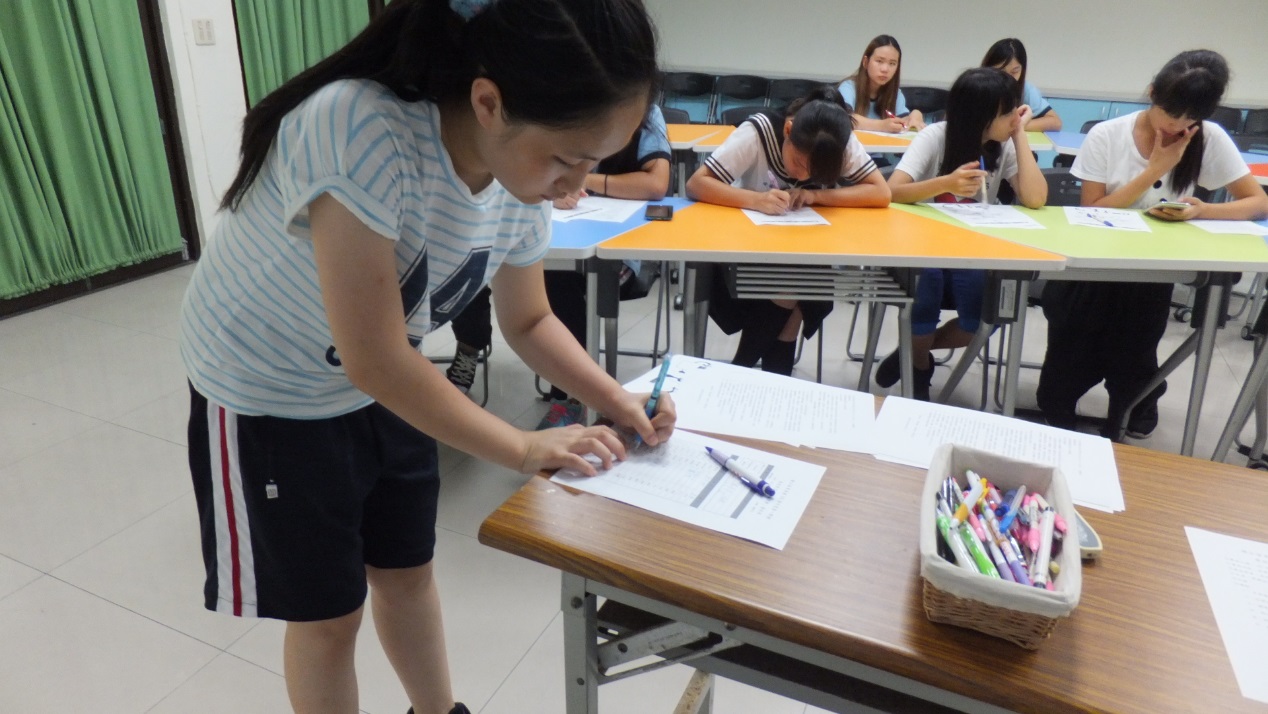 原住民學生簽到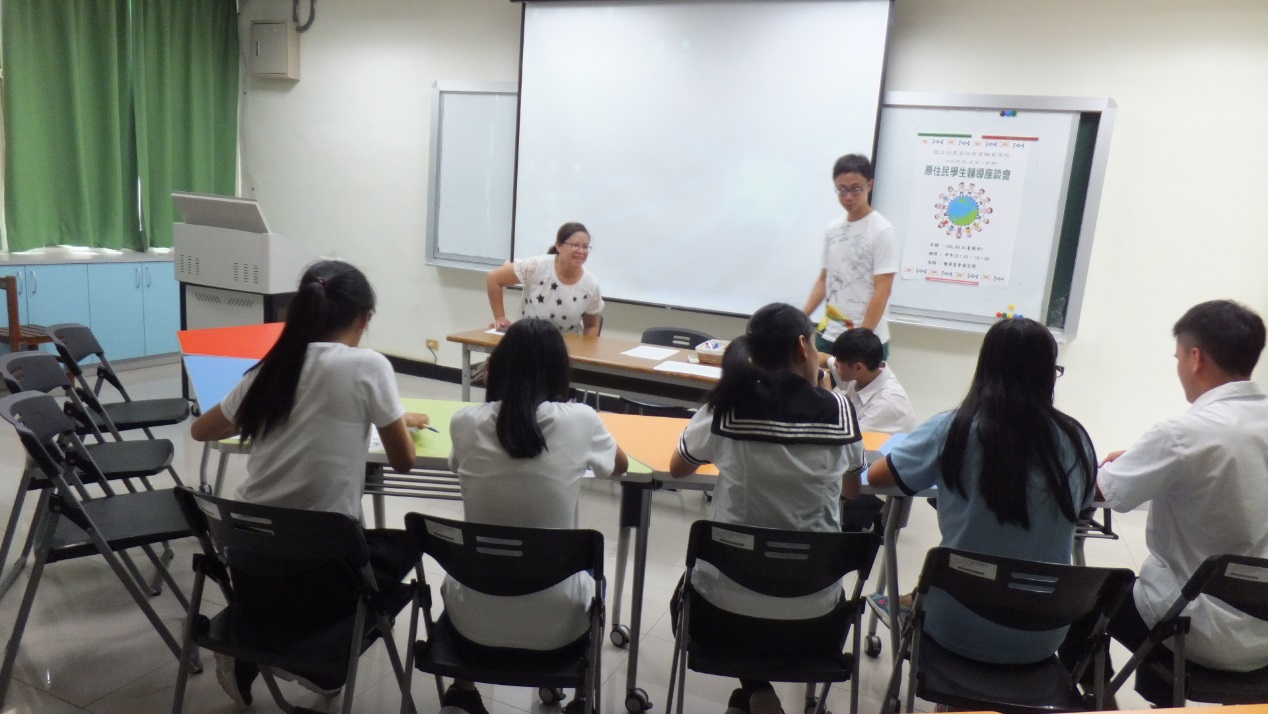 介紹原住民師長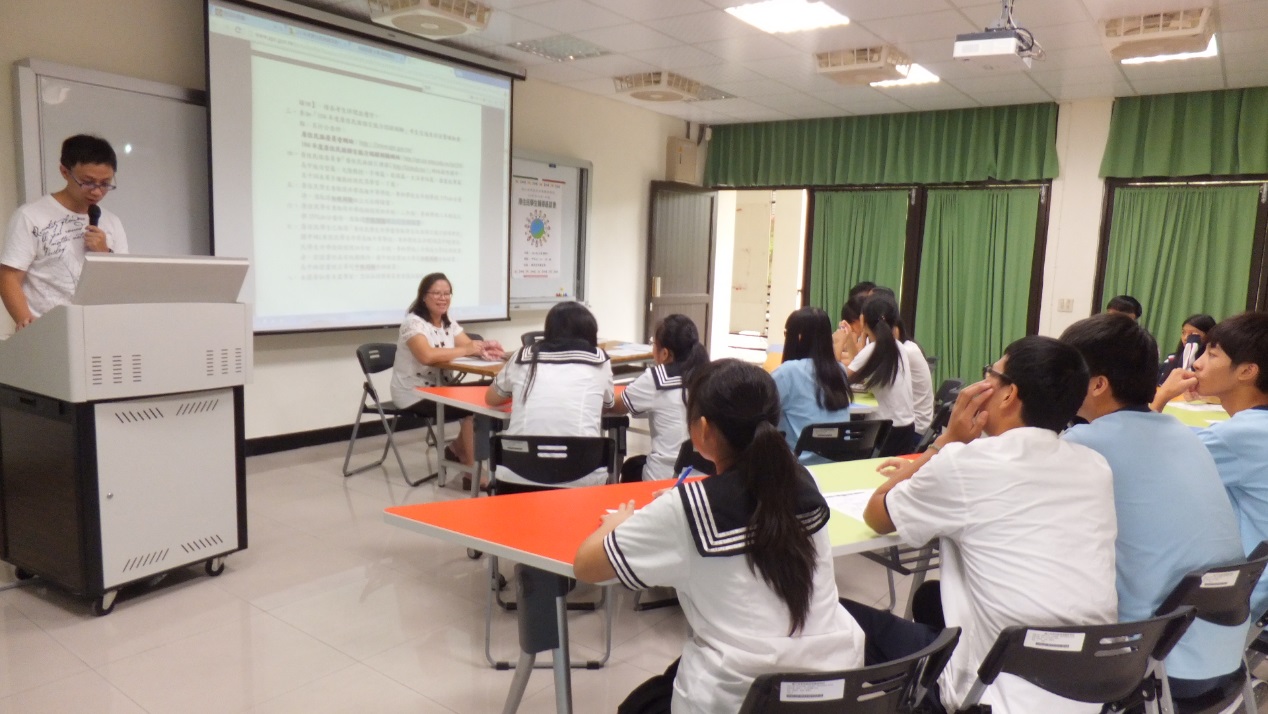 主任介紹原住民語言認證資訊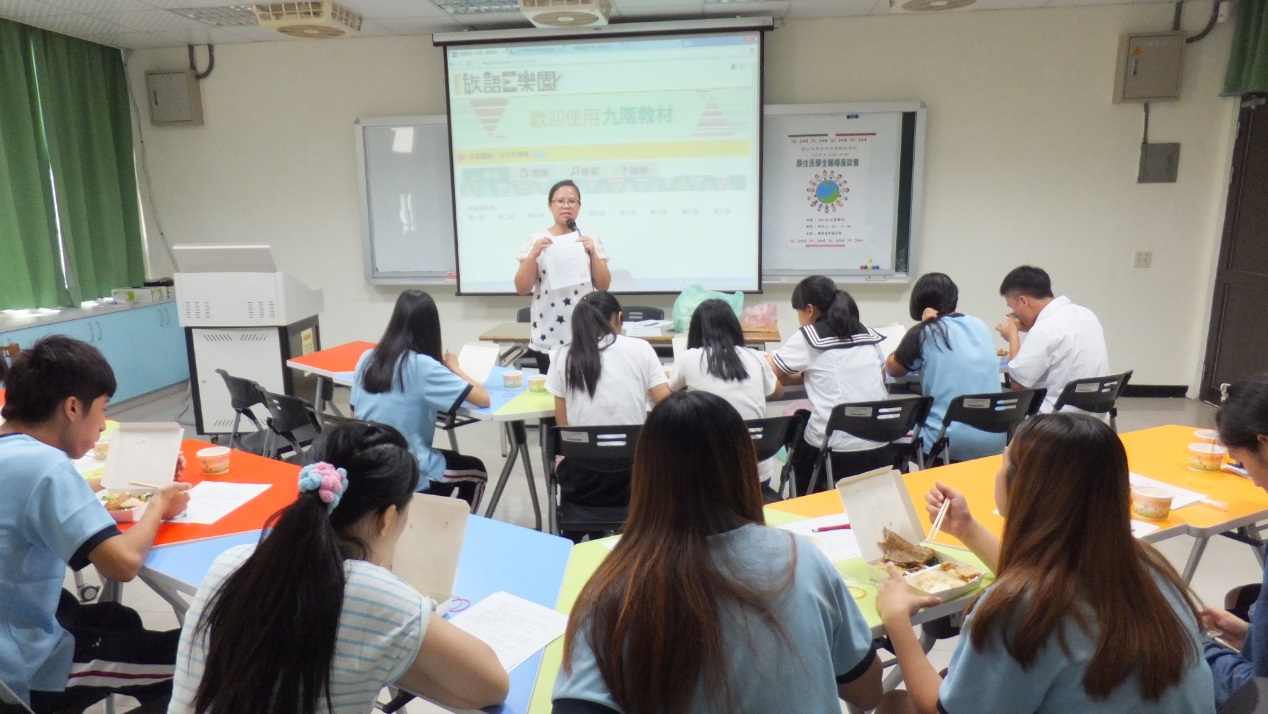 原住民師長分享生命故事